Andrew Johnson’s ImpeachmentStandards: 5.22The links below contain a variety of sources and activities related to the impeachment of Andrew Johnson.Vote to Impeach Andrew Johnson from America’s Libraryhttp://www.americaslibrary.gov/jb/recon/jb_recon_impeach_1.htmlThe Impeachment of Andrew Johnson  by NPS.govhttp://www.nps.gov/anjo/historyculture/impeachment.htm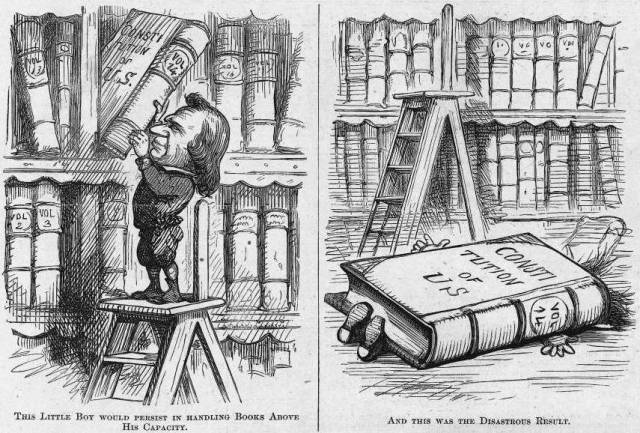 Political Cartoon of Johnson’s impeachmenthttp://law2.umkc.edu/faculty/projects/ftrials/impeach/Cartoon-Constit.jpg